15.05.2020 (п’ятниця)Час 09.55-10.30Тема: Букви Хх. Письмо великої букви Х. Вірш. Заголовок. Головна думка.Пояснення Робота у підручнику с.69У зошиті с.52 (велика буква Х)— Велика буква X («ха») складається з двох великих півовалів: правого й лівого.Алгоритм написання великої букви X («ха»)1. Починаємо писати нижче верхньої міжрядкової лінії2. Ведемо, заокруглюючи праворуч, угору до верхньої міжрядкової лінії3. Торкнувшись верхньої міжрядкової лінії, ведемо вниз на себе, теж заокруглюючи4. Біля нижньої рядкової лінії заокруглюємо ліворуч5. Торкаючись нижньої лінії робочого рядка, ведемо вгору6. Закінчуємо писати близько середини робочого рядка7. Відступивши від першого елемента відстань, що дорівнює ширині першого півовала, і нижче верхньої міжрядкової лінії пишемо лівий півовал8. Ведемо, заокруглюючи ліворуч угору9. Торкаючись верхньої міжрядкової лінії, заокруглюємо вліво вниз на себе10. Торкнувшись першого елемента трохи нижче верхньої міжрядкової, ведемо по писаному до середини робочого рядка11. Торкнувшись нижньої рядкової лінії, заокруглюємо праворуч угору12. Закінчуємо писати близько середини робочого рядка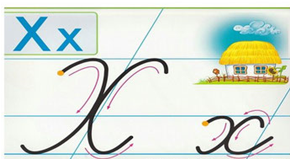 